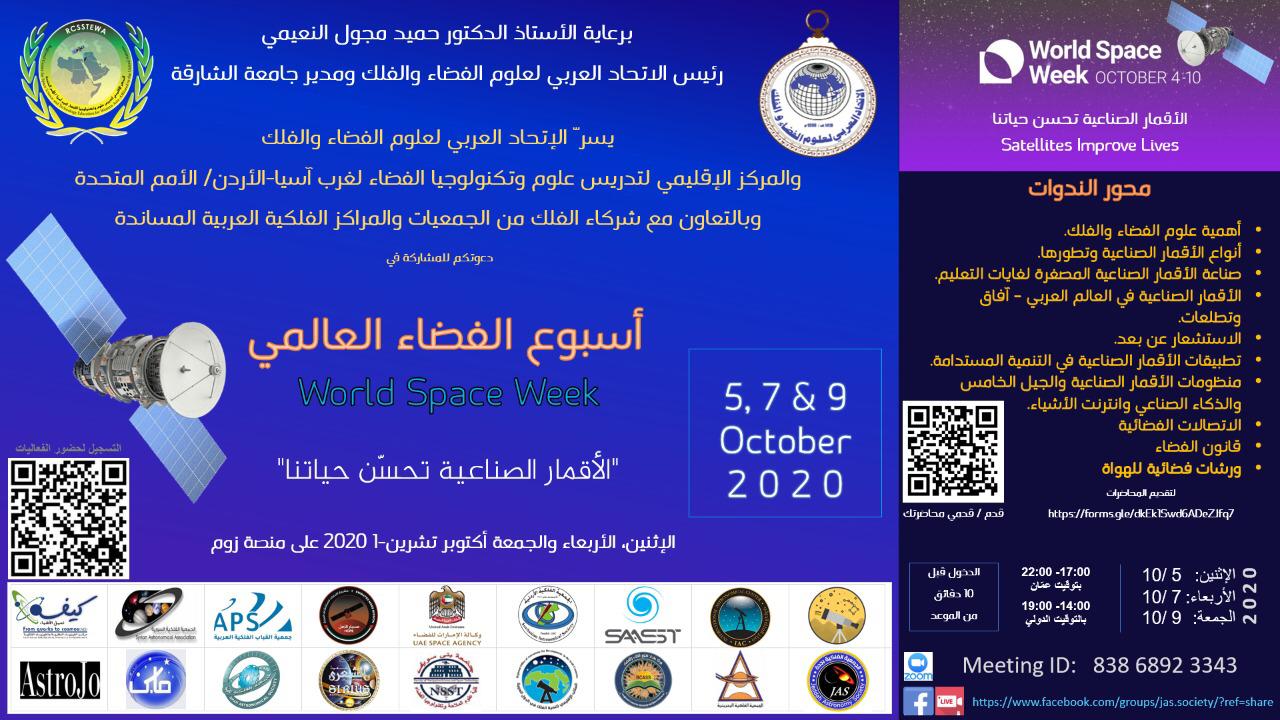 https://drive.google.com/file/d/1qnc7jviz8ZulvuRhLWPsAdqBMhVZsIkI/view?usp=sharing1-A video by student Reham Bahabishi to explain the importance of satellites in our liveshttps://drive.google.com/file/d/1KxdG8CasTbVHZ6aj0TbaRkRjhcRtZM6e/view?usp=sharing2-A video of student Rimas Al-Selmi's work to explain the importance of satellites in our liveshttps://drive.google.com/file/d/1DR_OXKlw_SXLI1S5Rrz-77mEbzUjr7I3/view?usp=sharing3-Interactive PDF designed by student Ahed Younes, giving an overview of the world's first satellite